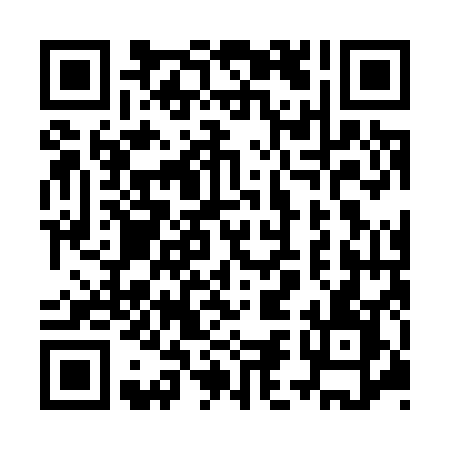 Prayer times for Nambucca Heads, AustraliaWed 1 May 2024 - Fri 31 May 2024High Latitude Method: NonePrayer Calculation Method: Muslim World LeagueAsar Calculation Method: ShafiPrayer times provided by https://www.salahtimes.comDateDayFajrSunriseDhuhrAsrMaghribIsha1Wed4:566:1811:452:505:126:292Thu4:576:1911:452:495:116:283Fri4:576:1911:452:485:106:284Sat4:586:2011:452:485:096:275Sun4:586:2011:452:475:096:266Mon4:596:2111:452:465:086:257Tue4:596:2211:452:465:076:258Wed5:006:2211:452:455:066:249Thu5:006:2311:442:445:056:2310Fri5:016:2411:442:445:056:2311Sat5:016:2411:442:435:046:2212Sun5:026:2511:442:435:036:2213Mon5:036:2611:442:425:036:2114Tue5:036:2611:442:425:026:2115Wed5:046:2711:442:415:016:2016Thu5:046:2811:442:415:016:2017Fri5:056:2811:442:405:006:1918Sat5:056:2911:442:405:006:1919Sun5:066:2911:442:394:596:1820Mon5:066:3011:452:394:596:1821Tue5:076:3111:452:394:586:1822Wed5:076:3111:452:384:586:1723Thu5:086:3211:452:384:576:1724Fri5:086:3311:452:384:576:1725Sat5:096:3311:452:374:576:1626Sun5:096:3411:452:374:566:1627Mon5:106:3411:452:374:566:1628Tue5:106:3511:452:364:566:1629Wed5:116:3511:452:364:556:1530Thu5:116:3611:462:364:556:1531Fri5:116:3711:462:364:556:15